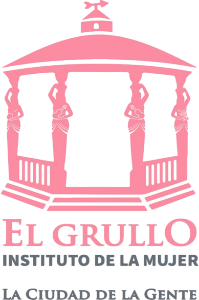 AGENDA DE NOVIEMBRE 2021LUNES A VIERNES DE 9:00 AM A 3:00 PM Asesoría jurídica, Consultas de Psicología y Nutrición.PERSONAS ATENDIDAS AREA PSICOLOGIA 1 Y 2: 30 MUJERES,06 HOMBRES, 02NIÑOS,38PERSONAS EN TOTAL PERSONAS ATENDIDAS AREA NUTRICIÓN 1 Y 2:  15 MUJERES, 3 HOMBRES Y 3 NIÑOS 21 PERSONAS EN TOTALPERSONAS ATENDIDAS AREA JURIDICA: 39 MUJERES, 11 HOMBRES, 50 PERSONAS EN TOTAL LUNES 01:Reunión con el equipo del Instituto municipal paraagendar eventos del mes, dando inicio con el día Internacional contra la no violencia así a la mujer.Se evaluó en plataforma a jóvenes construyendo el futuro.Participe de Jurado en escuelas y domicilio de catrines y catrinas.MIERCOLES 03: Capacitación dirigida por la jurídico del Instituto Daisy Peña sobre fundamentos generales de como subir información a la página de transparencia y pagina de gobierno.JUEVES 04:Se comenzó a subir información fundamental a la página de gobierno.VIERNES 05:Se realizo el primer stand informativo del mes de noviembre en el jardín municipal.Reunión de mesa de trabajo para conmemorar el día naranja, 25 de noviembre (día internacional de la eliminación de la violencia contra las mujeres.) LUNES 08:Segunda reunión para agendar y tratar asuntos y eventos durante la semana.Se actualizo oficios, archivos en la página PNT.MARTES 09:Cita no exitosa en Cuidad Guzmán en las oficinas del SAT.MIERCOLES 10:Reunión con Miriam de Recursos Humanos en la presidencia municipal.Se subieron archivos en la página PNT.JUEVES 11:Reunión virtual de la secretaria de igualdad sustantiva. Taller de sensibilización en la perspectiva de género.VIERNES 12:Se realizo el segundo stand informativo del mes de noviembre en el jardín municipal.MARTES 16:Capacitación al IMM para pertenecer a los 51 “Puntos Purpura” del municipio por parte del programa Nos movemos seguras.Cita con éxito en Ciudad Guzmán en las oficinas del SAT.MIERCOLES 17:Reunión virtual de la secretaria de igualdad sustantiva, ruta informativa.Se llevaron oficios a las escuelas, para invitarlos a participar en la campaña del día 25 de noviembre.JUEVES 18:Segunda reunión de la campaña naranja en la casa de la cultura.Sección informativa para participantes en la jornada estatal para la prevención del ASI, SISEMH.VIERNES 19:Se llevo a cabo el plasmado de manos de niños del jardín Gabilondo Soler, para la prevención de abuso sexual infantil.Se realizo tercer stand informativo del mes de noviembre en el aguacate.LUNES 22:Asistimos a la inauguración del evento semana naranja.Capacitación por parte del ayuntamiento municipal del POA.MARTES 23:Asistimos a la inauguración de los puntos purpuras por parte del programa nos movemos seguras, en las instalaciones de mueblería Ibarra.MIERCOLES 24:Se realizo con éxito el really con los niños de la primaria “Por venir” del Aguacate conmemorando el 25 de noviembre día internacional de la eliminación de la violencia hacia las mujeres.Entrega de oficio a la primaria del Cacalote para really.Reunión Gabinete de Jefaturas para pacto fiscal.JUEVES 25:Participación en la marcha del 25 de noviembre día internacional de la eliminación de la violencia hacia las mujeres.Primer reunión del IMM para realizar POA 2022.VIERNES 26:Se realizo el primer foro con alumnos de las preparatorias U De G, CECYTEJ y BTG, sobre el tema del día internacional de la eliminación de la violencia contra las mujeres.Segunda reunión con las integrantes del IMM para realizar el POA 2022.Se llevo a cabo el Bici-paseo partiendo a las 4:30pm en el jardín municipal y recorriendo las principales calles del Grullo.Se hizo el cuarto stand informativo del mes en el jardín municipal.SABADO 27:Se realizo una clase de funcional CROSSFIT exclusivo para hombres teniendo la participación de las nutriólogas del IMM dando una charla y demostración de alimentos que portan más nutrientes al cuerpo de deportistas y bebidas isotónicas.LUNES 29:Ultima reunión con las integrantes del IMM para terminar de agendar eventos del POA y organizar la semana.MARTES 30:Se realizaron actividades con niños de la primaria Manuel Crespo Monárrez en el Cacalote municipio del Grullo Jal. Para fomentar el respeto hacia las mujeres y erradicar la violencia.Entrega de los documentos de la declaración patrimonial en la presidencia municipal.Se califico a Aron y Fanny en la plataforma de Jóvenes construyendo el futuro.